Broadland Tree Warden Network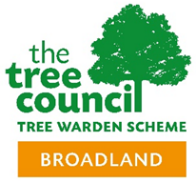 Brundall Church Fen Local Nature Reserve Monthly Inspection ReportBroadland Tree Warden NetworkBrundall Church Fen Local Nature Reserve Monthly Inspection ReportBroadland Tree Warden NetworkBrundall Church Fen Local Nature Reserve Monthly Inspection ReportDate of inspection:AUGUST 7th 2022ItemDetailReportReportEntrance gateOpen / closedCLOSEDCLOSEDEntrance gateConditionGOODGOODEntrance gateEase of openingEASYEASYEastern pathwaySurface conditionAS BEFORE ROOTS EXPOST BUT NO ISSUEAS BEFORE ROOTS EXPOST BUT NO ISSUEEastern pathwayVegetationCLEARED WHERE NECESSARYCLEARED WHERE NECESSARYRiver bankSurface conditionGOODGOODRiver bankVegetationCLEARCLEARWestern BoardwalkSurface conditionOKAY BUT SOME WIRE SURFACE NEEDS ATTENTIONOKAY BUT SOME WIRE SURFACE NEEDS ATTENTIONWestern BoardwalkVegetationCLEARED OVERHANG GOOD ACCESSCLEARED OVERHANG GOOD ACCESSNorthern pathwaySurface conditionGOODGOODNorthern pathwayVegetationCLEARED AS REQUIREDCLEARED AS REQUIREDEducational areaSurface conditionNOT USEDNOT USEDEducational areaTrees / vegetationNO ISSUENO ISSUETreesSafetyNO OUTSTANDING ISSUENO OUTSTANDING ISSUETreesDamage / diseaseSOME LEANING BUT INTO MARSH SOME LEANING BUT INTO MARSH TreesCommentsALL OKAYALL OKAYShrubsSafetyNO ISSUENO ISSUEShrubsDamage / diseaseNONE NOTEDNONE NOTEDShrubsCommentsPATHS CLEAR OF OVERHANGPATHS CLEAR OF OVERHANGVegetation (general)SafetyOKAYOKAYVegetation (general)Damage / diseaseVegetation (general)CommentsPLENTY OF HIMALAYAN BALSAM ON SITE ALONGSIDE BOARDWALKPLENTY OF HIMALAYAN BALSAM ON SITE ALONGSIDE BOARDWALKReedbedGeneral observationsOVERGROWNOVERGROWNWater (dykes)General observationsMODERATE LEVALMODERATE LEVALSignsGeneral observations2 POO SIGNS MISSING2 POO SIGNS MISSINGLifesaving equipmentIn position / removedYESYESLifesaving equipmentConditionUPSTREAM LADDER NEEDS RESUCURING BUT SAFE TO USEUPSTREAM LADDER NEEDS RESUCURING BUT SAFE TO USEMooringsIn useYES        2 hire boatsYES        2 hire boatsMooringsBarbecues / firesNONE NOTEDNONE NOTEDMooringsProper useEVERYHING IS FINEEVERYHING IS FINEAnglersNumberNONE SEENNONE SEENAnglersObstructing footpath?N/AN/AAnglersLitter etcSMALL   AMOUNT   PICKED AND SORTEDSMALL   AMOUNT   PICKED AND SORTEDSwimming, parties etc on river bank / mooringsEvidenceNONE APART FROM 2 SOCKS DISPOSED OFFNONE APART FROM 2 SOCKS DISPOSED OFFSwimming, parties etc on river bank / mooringsDamage / vandalismNONE NOTED APART FROM REMOVAL OF POO SIGNSNONE NOTED APART FROM REMOVAL OF POO SIGNSSwimming, parties etc on river bank / mooringsCommentsGeneral remarks or observationsDO WE NEED TO TRY AND KEEP DOGS ON LEAD?Tree root signs still in placeDO WE NEED TO TRY AND KEEP DOGS ON LEAD?Tree root signs still in placeDO WE NEED TO TRY AND KEEP DOGS ON LEAD?Tree root signs still in placeInspection carried out by:        RICHARD FARLEY                                                                                Broadland Tree Warden Inspection carried out by:        RICHARD FARLEY                                                                                Broadland Tree Warden Inspection carried out by:        RICHARD FARLEY                                                                                Broadland Tree Warden Inspection carried out by:        RICHARD FARLEY                                                                                Broadland Tree Warden 